№ п/пНаименование товара, работ, услугЕд. изм.Кол-воТехнические, функциональные характеристикиТехнические, функциональные характеристики№ п/пНаименование товара, работ, услугЕд. изм.Кол-воПоказатель (наименование комплектующего, технического параметра и т.п.)Описание, значение1  Качели №9КЧ-09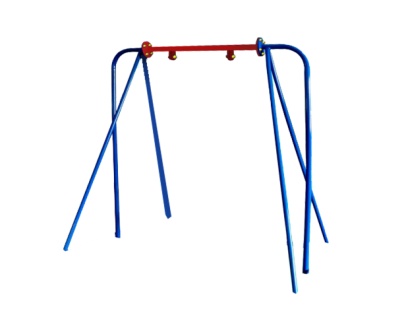 Шт. 11  Качели №9КЧ-09Шт. 1Высота  (мм) 23001  Качели №9КЧ-09Шт. 1Длина  (мм)21001  Качели №9КЧ-09Шт. 1Ширина  (мм)16501  Качели №9КЧ-09Шт. 1Применяемые материалыПрименяемые материалы1  Качели №9КЧ-09Шт. 1Качели одноместные состоятиз:- двух боковых стоек (металлическая труба диаметром 42 мм. и толщиной стенки 3,5мм в количестве 6 шт., соединенная в нижней части поперечиной из металлическая трубы диаметром 32 мм и толщиной стенки 3,5мм).- балки (металлическая профильная труба 40х40мм, с толщиной стенки  3,5 мм). Для прочного соединения стоек с балкой использовать фланец толщиной 5 мм, с 4 отверстиями для крепления. 1  Качели №9КЧ-09Шт. 1МатериалыМеталл покрашен полимерной порошковой краской. Заглушки пластиковые, цветные. Все метизы оцинкованы.